Здоровое питание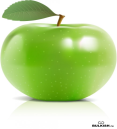 Некоторые правила здорового питания  для детей и подростков,а так же их родителейПитание должно быть максимально разнообразным.  Есть следует 4-5 раз в течение дня, желательно в одно и тоже время.При каждом приеме пищи следует употреблять продукты, содержащие клетчатку, такие как хлеб, крупяные и макаронные изделия, рис, картофель, овощи, фрукты.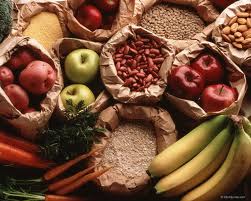 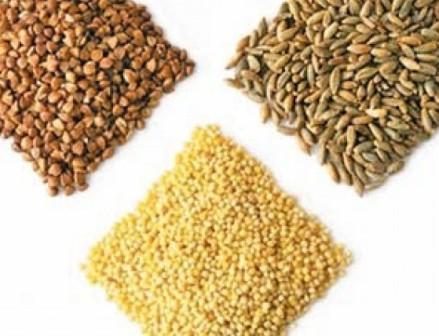 Хлеб  и хлебобулочные изделия должны быть  из муки грубого помола  и муки, обогащенной микронутриентами.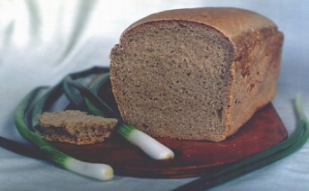  Ежедневно в рационе должны быть молоко и молочнокислые продукты, отдавать предпочтение стоит продуктам с малым содержание жира, с наличие добавок, таких как бифидобактерии (бифидокефир, биопростокваша и др.). Минимум 2 раза в неделю необходимо есть натуральный творог.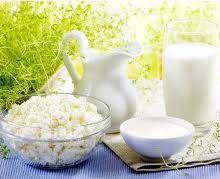 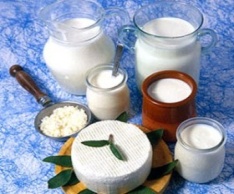 Рекомендуется заменять мясо и мясные продукты с высоким содержанием жира,  в т.ч. высококалорийные колбасные изделия,   на тощие сорта мяса, рыбу, птицу, яйца и бобовые. Каждый день необходимо есть  большое количество овощей, фруктов, соков, желательно 3-5 разных цветов. Каждому цвету соответствует определенный набор  полезных компонентов.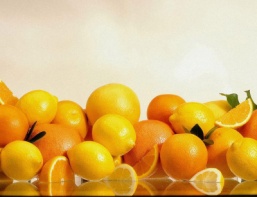 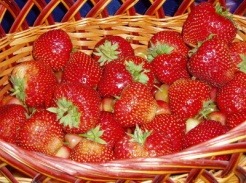 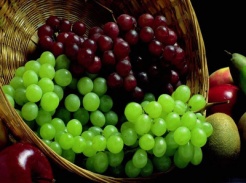 Рекомендуется ограничить количество употребляемой соли. Следует употреблять только йодированную соль,  досаливая ею пищу после приготовления. 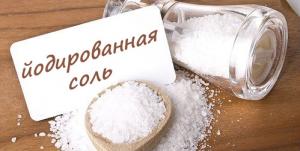 Исключить из питания жгучие и острые специи, уксус, майонез, кетчупы.Ограничить употребление сахара, кондитерских изделий, сладких, особенно газированных напитков, исключить употребление карамели.Следует отдавать предпочтение блюдам, приготовленным на пару, отварным и запеченным кулинарным изделиям. Имейте в виду, что правильно сбалансированный рацион питания не обязательно должен состоять из дорогих продуктов. Полноценное питание может быть  из обычных, недорогих продуктов, но разнообразных, правильно   подобранных и  приготовленных.Подготовлено Управлением Роспотребнадзора по Тюменской области